Notes for businessesAs the food business operator of the establishment you may request that your new rating is published on www.food.gov.uk/ratings before the period in which you can appeal against the rating has elapsed Please use the form below and return it to the Food Safety Team at your local authority – contact details are provided with the written notification of your food hygiene rating or you can find a food safety team on the FSA website.  The Food Safety Team will review your request and will usually publish the rating early.  If there are any issues or queries, such as the Food Safety needing to confirm your position within the business, they will contact you.Business detailsInspection detailsConsent to publish rating before the end of the appeal periodPlease now return this form to your local authority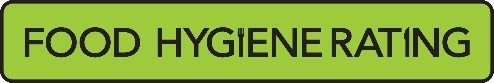 Food Hygiene Rating Scheme: 
Consent for early publication of rating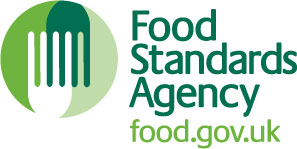 Food business operator/proprietorBusiness nameBusiness addressesBusiness tel. numberBusiness emailDate of inspectionFood hygiene rating givenReference numberI request the publication of the rating from the above inspection on www.food.gov.uk/ratings before the period in which the rating may be appealed has elapsed.I request the publication of the rating from the above inspection on www.food.gov.uk/ratings before the period in which the rating may be appealed has elapsed.I request the publication of the rating from the above inspection on www.food.gov.uk/ratings before the period in which the rating may be appealed has elapsed.Signature      Signature      Signature      Name in capitals       Name in capitals       Name in capitals       Position                                                                                               Date       Position                                                                                               Date       Position                                                                                               Date       Contact tel. number        Contact tel. number        Contact email 